ллллпапап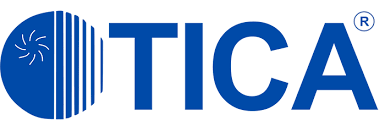 Официальный дистрибьютор:Серийный номер______________________________________________________________Настоящая гарантия выдана на оборудование и действует с момента его продажи в течение гарантийного срока, указанного в настоящем гарантийном талоне.При этом настоящая гарантия не дает права на бесплатный ремонт вышедшего из строя оборудования, замену дефектных частей, если:—	не полностью или неправильно оформлен гарантийный талон;—	утерян гарантийный талон;—	серийный номер проданного оборудования, указанный в настоящем гарантийном талоне, не соответствует номеру, указанному на предоставляемом в ремонт оборудовании;—	нарушена целостность пломб, установленных на корпусе оборудования;—	покупателем или третьими лицами были нарушены требования правил транспортировки, хранения, монтажа и пуско-наладки оборудования;—	осуществление монтажа, ремонта, профилактического технического обслуживания проведено неуполномоченным лицом;—	оборудование эксплуатировалось с нарушением установленных в «Руководстве по эксплуатации» требований;—	оборудование вышло из строя по вине покупателя или третьих лиц (механические повреждения, воздействия химических веществ, самостоятельный ремонт, некачественное или неисправленное электропитание и т.п.);—	оборудование вышло из строя вследствие пожаров, затоплений, воздействия насекомых и других стихийных бедствий;—	истек срок действия гарантий, установленный в настоящем гарантийном талоне.—	объединение оборудования TICA с оборудованием других торговых марок в один контур хладагента.Напоминаем, что для обеспечения длительной и качественной работы оборудования ему необходимо минимальное ежемесячное техническое обслуживание согласно «Руководству по эксплуатации» и периодическое профилактическое техническое обслуживание. Периодическое техническое обслуживание необходимо проводить не реже одного раза в год. Оборудование, вышедшее из строя по причине дефектов, связанных с непроведением техобслуживания в течение гарантийного срока (засорение теплообменников тополиным пухом, засор дренажа и т.д.), не подлежит бесплатному гарантийному ремонту.Техническое обслуживание (чистка фильтров и пр.) проводится согласно «Руководству по эксплуатации» и осуществляется непосредственно покупателем оборудования. Периодическое профилактическое техническое обслуживание осуществляется организацией, установившей оборудование. Стоимость профилактического технического обслуживания определяется данной организацией. Потребуйте отметку в гарантийном талоне о проведении профилактического технического обслуживания оборудования.Оборудование полностью скомплектовано, установлено, проверено. Претензий со стороны Покупателя не имеется.Покупателю передано «Руководство по эксплуатации» на русском языке. С изложенной в нем информацией и правилами Покупатель согласен и обязуется их выполнять.      подпись покупателя№Дата вызоваНеисправностьПроведенная работаФИО мастеранаименование оборудованияреквизиты покупателясерийный номерадрес покупателядата продажидата установкиназвание и юридический адрес продавцаназвание и юридический адрес установщикаООО «ТИКА ПРО»214012, Смоленская обл,г. Смоленск, ул. Кашена, 1, офис 718/1подпись уполномоченного лица (продавца)подпись установщикапечать продавцапечать установщика